Cambridgeshire County CouncilLocal Authority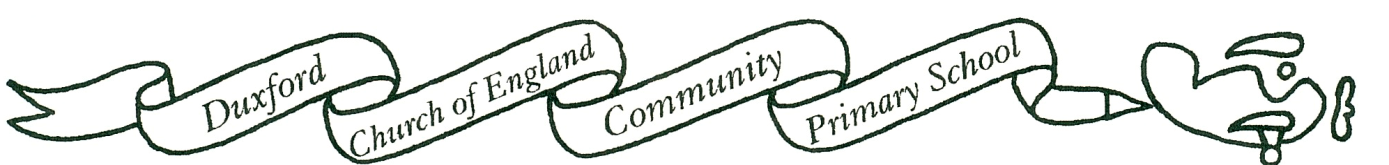 SEND Information Report 2017-18Duxford Church of England Community Primary School has a named Special Educational Needs and Disability Coordinator (SENCo) (Mrs Heather Paterson) who reports to the Senior Leadership Team. Special Needs issues are discussed at Governor Meetings. They endeavour to ensure that the Duxford Church of England Community Primary School Special Educational Needs and Disability Process (SEND) works within the guidelines and inclusion policies of the Code of Practice (April 2015), The Local Education Authority and other policies current within the school. Our offer at Duxford Primary SchoolAt Duxford Church of England Community Primary School we aim to provide high quality teaching to enable all of our children to develop confidently and to the very best of their ability. Therefore, every teacher in our school is a teacher of every child including those with SEND. We seek to promote a happy school atmosphere with an emphasis on self-respect and respect for others thereby raising the aspirations of and expectations for, all pupils with SEND. Those of our children who have Special Educational Needs and/or Disability will be given individual consideration and appropriate provision working in partnership with parents, staff and external providers, as necessary, to focus on positive outcomes for our pupils. All pupils whether they have Special Educational Needs and Disability or not, must have an equal opportunity to participate in the full curriculum of the school (including the National Curriculum) and all activities. Pupils with Special Educational Needs and/or Disability will be encouraged to become independent and take responsibility within the school. The aim of this document is to give information about how we support children with SEND in our school. SEND is classified into four areas of need identified in the Code of Practice (April 2015) as: Communication and InteractionSpeech, language and communication difficultiesASD –including Asperger’s Syndrome and AutismCognition and LearningLearning differences requiring a slower pace than peers, differentiationSpecific Learning Difficulties such as dyslexia, dyscalculiaSocial, Emotional and Mental Health DifficultiesMental health issues such as anxiety, self harm, eating disorder ADHDSensory and/or physical needsVision or hearing impairmentPhysical disability requiring additional ongoing support and equipmentThis offer is subject to change depending on budgetary constraints and policy reviews.How we Identify SENDFrom Children and Families Act 2014 Clause 201) A child or young person has special educational needs if he or she has a learning difficulty or disability which calls for special educational provision to be made for him or her.2) A child of compulsory school age or a young person has a learning difficulty or disability if he or she-a) Has a significantly greater difficulty in learning than the majority of others of the same age, orb) Has a disability which prevents or hinders him or her from making use of facilities of a kind generally provided for others of the same age in mainstream schools or mainstream post 16 institutions.3) A child under compulsory school age has a learning or disability if he or she is likely to be within subsection 2, when of a compulsory school age (or would be likely, if no special education provision were made)4) A child or young person does not have a learning difficulty or disability solely because of the language (or form of language) which is or has been spoken at home.People who support children with Special educational Needs or disabilities at Duxford Primary School How can my child get help in school?Children in Duxford Primary School will receive support that is specific to their individual needs. This may all be provided by the class teacher or may involve:Other school staffStaff from the local authority such as Educational Psychologists, Specialist Teaching TeamStaff from outside agencies such as Speech and Language TherapyWho are the other people providing services to children with SEND in this school?Other ways that we will support your child.Glossary of TermsPeopleSummary of responsibilitiesClass Teacher	He or she is responsible for:Ensuring that all children have access to high quality teaching and that the curriculum is adapted to meet children’s needs (also known as differentiation).Assessing the progress of your child and identifying, planning for and delivering any additional support your child may require (this could be targeted work, additional support, adapting resources etc) in collaboration with the TA and SENCo as necessary.Writing personal targets and sharing these with your child and with you as parents/carers Ensuring that all members of staff working with your child in school are aware of your child’s individual needs and of any specific adjustments which need to be made to enable them to be included and make progress. Ensuring that all staff working with your child in school are supported in delivering the planned work/programme for your child, in order that they can achieve the best possible progress. This may involve the use of additional adults, outside specialist help and /or specifically planned work and resources.Ensure that they are liaising and working in partnership with you as parents/carersEnsuring that the school’s SEND practice is followed in their classrooms and for all the pupils they teach with any SEND.You can contact the class teacher via the school office for an appointment at the end of the school day to speak informally or via the office email address.The SEND co-ordinator: Mrs Heather Paterson.She is responsible for and will use her best endeavour to:-Coordinate the provision for children with SEND and developing the school’s SEND practice to make sure all children receive a consistent, high quality response to meeting their needs in school.Ensure you are involved in supporting your child’s learningEnsure you are kept informed about the support your child is receivingEnsure you are involved in planning and reviewing the progress of your childMaintain the school’s SEND register and provision mapAdvise teachers, when required, on how your child might meet their planned learning targets. Liaise and ensure smooth transition between different educational phasesCoordinate SEND interventionsUse ICT for recording and analysing assessments for tracking progressLiaise and work in partnership with external agencies, including the Educational Psychology Service, Primary Support Service, Child Protection Service, Health Education Service, Hearing and Visual Impairment Service, Educational Welfare Service, Multi-cultural Education Service, locality Team, Medical and Social Services and Voluntary OrganisationsContributes, with support from outside agencies, to the in-service training of staffLiaise closely with the Head Teacher and Senior Leadership Team With support of the SLT, oversee the work of Teaching Assistants in supporting pupils with SENDMrs Paterson can be contacted via the school office for an appointment. Her working days are usually Tuesday and Wednesday The Head Teacher: Mrs Debbie GouldShe is responsible for:The day to day management of all aspects of the school, this includes the provision for children with SENDMonitoring, tracking and analysing the attainment of all pupilsManaging the SEND budget and using it to best support pupils with SENDEnsuring the Governing Body is kept up to date  about any issues in the school relating to SEND Work with the school governors to support SEND provisionLiaising with external agenciesMrs Gould can be contacted via the school office for an appointmentGovernors They are responsible for:Making sure that the school has up to date SEND Procedures/Information ReportMaking sure that the school has appropriate provision and has made necessary adaptations to meet the needs of all pupils in the school.Making visits to understand and monitor the support given to children with SEND in the school and being part of the process to ensure all SEND children achieve his or her potential.Contact with Governors can be made through the school officeTypes of supportWhat would this mean for your child?Who receives the support?Class Teacher-high quality teachingEnsuring that the teacher has the highest possible expectations for your child and all pupils in their classEnsuring that all teaching is based on building on what your child already knows, can do and can understandDifferentiating tasks, using different ways of teaching in order that your child is fully involved in learning in class. This may involve using more practical learning or providing different resources adapted for your child.Putting in place specific strategies (which may have been suggested by the SENCo or outside agencies) to support your child’s learning. All children in schoolSpecific small group work which may be:a)Run in the classroom or outsideb)Run by a teacher or teaching assistantThese are generally known as intervention groups.Your child’s teacher or SENCo will have monitored your child’s progress and will have planned specific group work to help close the gap between your child’s achievements and that of his or her peers.A teaching assistant will run these small groups using the teacher’s targets or a recommended programme.Each child’s progress is evaluated regularly, before and after the period of intervention.Any child who has specific gaps in his or her understanding of a subject/area of learning.Individual SupportSometimes your child may require specialist support from a professional from an outside agency. This may be delivered in or out of schoolChildren whose learning needs require specialist support and advice in addition to the support already received in school.Children with Education, Health and Care plansIn some instances, despite all in school measures being implemented, a pupil does not make progress. Either you or the school can request that the Local Authority carry out a statutory assessment of your child’s needs. This is a legal process which sets out the amount of support that will be provided for your child. This may lead to additional support being provided by an Education, Health and Care Plan (EHCP). You can find out more about this in the Local Offer on the Cambridge County Council website:
https://www.cambridgeshire.gov.uk/residents/children-and-families/local-offer/about-cambridgeshire-s-local-offer/After you or the school has sent in the request to the Local Authority it will be decided whether your child requires statutory assessment. To help them decide the Local Authority will ask you and all professionals involved with your child, to write a report outlining your child’s needs. If they do not think your child needs this, they will ask the school to continue to support your child seeking additional advice and support as appropriate.If the Local Authority do decide your child’s needs are complex and require additional support in school to make good progress, then the Local Authority will write an EHC Plan. The EHC plan will outline the support your child will receive from the Local Authority and how the support should be used and what strategies should be put in place. It will also have long and short term goals for your child. As a result of the plan, an additional adult may be used to support your child with whole class learning, run individual programmes or run small groups including your child.Children with complex needsHow will we support your child with identified special needs before starting at school?We are an inclusive school and visits are encouraged to meet staff directly involved with the child with SEND to discuss the needs and check the facilities we can offer. Duxford Primary School is built on one level with wheelchair accessible doorways and we also offer two disabled toilets. If other professionals are already involved, a meeting may be held to discuss your child’s needs, share strategies used and ensure provision is put in place prior to your child starting at Duxford Primary School. We would encourage other professionals/provisions to forward supporting documents to assist the transition process.We may visit your child if he or she is attending another provisionWe may write a plan of action to help your child settle more easily which may include a phased entry.Admission should always be made through the admissions process:https://www.cambridgeshire.gov.uk/residents/children-and-families/schools-&-learning/apply-for-a-school-place/We are an inclusive school and visits are encouraged to meet staff directly involved with the child with SEND to discuss the needs and check the facilities we can offer. Duxford Primary School is built on one level with wheelchair accessible doorways and we also offer two disabled toilets. If other professionals are already involved, a meeting may be held to discuss your child’s needs, share strategies used and ensure provision is put in place prior to your child starting at Duxford Primary School. We would encourage other professionals/provisions to forward supporting documents to assist the transition process.We may visit your child if he or she is attending another provisionWe may write a plan of action to help your child settle more easily which may include a phased entry.Admission should always be made through the admissions process:https://www.cambridgeshire.gov.uk/residents/children-and-families/schools-&-learning/apply-for-a-school-place/How can I let the school know I am concerned about my child’s school progress?If you have concerns about your child’s progress you should speak to your child’s class teacher.You can speak to the SENCoThe Head Teacher can be contacted if you have concerns about how your child’s SEND is being managedIf you have concerns about your child’s progress you should speak to your child’s class teacher.You can speak to the SENCoThe Head Teacher can be contacted if you have concerns about how your child’s SEND is being managedHow will the school share concerns about my child’s learning?The school has termly pupil progress meetings to monitor progress of all pupils. In addition, class records from the previous year or school are reviewed, National Curriculum Attainments, statutory assessments or tests, standardised test results and observations are scrutinised to help identify specific strengths and weaknesses. Where there are concerns the teacher will raise this with the SENCo and Headteacher. Following this meeting the school will discuss with you: Any concerns you may haveDiscuss additional support your child may receiveDiscuss any referrals to outside professionals to support your child’s learning. This will include writing a Common Assessment Form (CAF) and completion of their specific paperwork.How we can work together to support your child at home/schoolThe school has termly pupil progress meetings to monitor progress of all pupils. In addition, class records from the previous year or school are reviewed, National Curriculum Attainments, statutory assessments or tests, standardised test results and observations are scrutinised to help identify specific strengths and weaknesses. Where there are concerns the teacher will raise this with the SENCo and Headteacher. Following this meeting the school will discuss with you: Any concerns you may haveDiscuss additional support your child may receiveDiscuss any referrals to outside professionals to support your child’s learning. This will include writing a Common Assessment Form (CAF) and completion of their specific paperwork.How we can work together to support your child at home/schoolHow is extra support allocated to children?Extra in-class support or group intervention is allocated by the class teacher, the SENCo or other professionals involved with your child depending on their level of need.Extra support/advice from outside professionals can be requested by schoolProgress of all interventions and support is reviewed regularly to evaluate progress to see whether changes can/should be madeThe school budget received from Cambridge County Council, includes money for supporting SEND childrenFrom this overall budget the Head Teacher decides on the budget for SEND in consultation with the school governors, on the basis of the needs of the children in our schoolExtra in-class support or group intervention is allocated by the class teacher, the SENCo or other professionals involved with your child depending on their level of need.Extra support/advice from outside professionals can be requested by schoolProgress of all interventions and support is reviewed regularly to evaluate progress to see whether changes can/should be madeThe school budget received from Cambridge County Council, includes money for supporting SEND childrenFrom this overall budget the Head Teacher decides on the budget for SEND in consultation with the school governors, on the basis of the needs of the children in our schoolDirectly funded by the Local Authority/Health ServiceSpecialist Teaching ServiceEducational PsychologyParent Partnership ServiceSensory Support Services-visual or hearing needs Speech and Language TherapyOccupational TherapyPhysiotherapySchool NurseG.PCommunity PaediatricianCambridgeshire Mental Health ServiceDirectly funded by the School or LocalityParent Support AdvisorCounselling Services-Cogwheel TrustHow are the adults in school helped to work with children with SEND and what training do they have?The school provides training and support to enable all staff to improve the teaching and learning of all children, including those with SEND. This includes whole school training on specific SEND issues and may be delivered internally, as training with other local schools or by an outside agency delivering inset training to staff. Individual teachers and support staff may also attend relevant courses for the specific needs of children in their class. The SENCo regularly attends the local authority SENCo network meetings and trainings specifically around SEND.  How will the teaching be adapted for my child with SEN/disabilities?Class teachers plan lessons according to specific needs of all groups of children in their class and will ensure that learning tasks are adjusted to enable children to access their learning as independently as possibleTeaching assistants will implement the teacher’s modified/adapted planning to support the needs of your child. Although your child may be supported closely by a teaching assistant the ultimate aim is to foster independence. Specific resources and strategies will be used to support your child individually and in groups. Examples of these are:Modified teaching materials/resources e.g. word matsUse of visual timetablesSpecific equipment and technologyAccessible self help resources for independent learning-word books/cards/working wallsPre-teaching of a strategy and specific subject vocabularyTargeted guided teaching in small groupsScaffolding of tasksExtension activitiesAccess to ICTStrategies used at Duxford  Primary School to Develop/Support EnglishTargeted small booster groups for reading, comprehension, spelling, writing and phonics  Targeted one to one reading Motor skills groups for improving handwritingPaired readingWriting slopesComputer based programsStrategies used at Duxford Primary School to Develop/Support MathematicsSmall group work with class teacher/teaching assistant to boost mental mathsFirst class @number 1 and 2Use of numicon materialOne to one numeracy support Computer based programsStrategies used at Duxford Primary School to support wellbeingLego therapy- to develop team work and cooperationSpirals group-to develop team work, cooperation and develop social languageSocial Stories-stories written to help individual children with different situations.Referral to school nursing teamReferral to Early Help supportHow we measure the progress of your child in schoolYour child’s progress is continually monitored by the class teacher. Attendance, engagement in learning and behaviour are also monitored. Progress is reviewed formally every term.You will be informed of your child’s progress at Parent/Carer Evenings in the Autumn and Spring Term and will receive written school reports. Progress is assessed through Assertive Mentoring and the expectations of the National Curriculum. If your child is in year two and above and is not reaching the expectations of Assertive Mentoring or National Curriculum then a more sensitive assessment tool which show smaller but significant steps is used. These are called P scales. Children in year one and reception will be assessed against the Early Years Foundation Stage goals (EYFS).At the end of Year 2 and Year 6, children are formally assessed using Standard Assessment Tests (SATs). The government requires all schools to do these and results are published nationally. We can provide assistance in the form of readers or scribes for SATs if a need has been identified.At the end of year 1, a formal phonics assessment is carried out. If children are exempt from this due to working below the level of assessment, they will be assessed at the end of year two instead.The progress of children with EHC Plans is formally reviewed at an Annual Review with parents and all other professionals involved with your child.What support do we have for you as a parent of a child with SEND?We would like you to talk regularly with your child’s class teacher so we can share what they are doing at home and school. A home/school contact book may be used to support communication. Homework may be adjusted to suit your child’s needs. Mrs Paterson (SENCo) is available to meet with you by making an appointment with the school office. Information from outside professionals will be made available in a report or through discussion. Education and Health Care Plans (EHCP) are reviewed annually at a meeting where all professionals working with your child are invited to attend. If your child is undergoing statutory assessment you will be supported by the Children’s Services SEND caseworker. The Parent Partnership Service is available to contact at Castle Court. The telephone number is 01223 699214 and web address: https://www.cambridgeshire.gov.uk/residents/children-and-families/local-offer/local-offer-care-and-family-support/send-information-advice-and-support-service-sendiass/How we will support your child when they are leaving this school or moving onto another classWhen a child is at a transition stage such as transition from pre-school or nursery or secondary school, we are in contact the SENCo of the school for advise of special arrangements or support your child may require. Records are also passed between schools. Schools will offer a visit or visits to support your child in the movement to a new setting. When a child moves to a new class within school, information will be passed on to the new teacher in advance; children will have the opportunity to be in their new room with their new class teacher. In some instances, a transition book about the new class will be provided. In year 5, children with EHC plans will have a ‘transition review’ of their progress and needs, which will be an opportunity to discuss appropriate secondary school options.In year 6, the SENCo from the secondary school is invited to attend the EHC plan review. We can arrange additional visits to the secondary school for your child to become familiar with their new surroundings.  What would I do if I suspect my child is being bullied?Duxford Primary School staff all recognise that SEND children are potentially vulnerable to being bullied. Should this occur, the school would adhere to the schools positive behaviour policy and procedures. How do we complain if things seem to be going wrong?If a parent/carer has a complaint about the special educational provision for their child they should contact their child’s class teacher in the first instance. If you feel that the matter has not been resolved, please contact the SEND co-ordinator and subsequently the Head Teacher. All complaints will be investigated in line with Duxford Primary school’s concerns and complaints guidance procedures.Any general concerns about SEND provision should be addressed to the Head Teacher.ASDAutistic Spectrum DisorderADHDAttention Deficit Hyperactivity DisorderCAMHSChild and Adolescent Mental Health ServiceEYFSEarly Years and Foundation StageEHC PlanEducation, Health Care planEPEducational PsychologistGPGeneral PractitionerIEPIndividual Education PlanPPSParent Partnership ServiceSATsStandard Assessment TasksSENSpecial Educational NeedsSEN Code of PracticeThe legal document that sets out the requirements of SENSENDSpecial Educational Needs and DisabilitySENDCoSpecial Educational Needs and Disability CoordinatorTATeaching Assistant